24 апреля 2017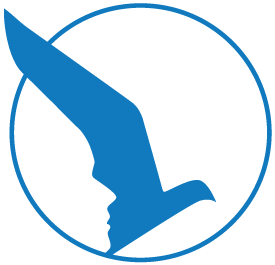 с 11.00 до 15.00ЯРМАРКАВАКАНСИЙДля граждан с ограниченными физическими возможностямиМесто проведения:Конгрессный центр «ПетроКонгресс»Санкт-Петербург, ул. 	Лодейнопольская, д. 5от ст. метро «Чкаловская»  